Parallel Structure in ListsDO THISSylvia asked to borrow a  ,  , and .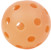 Sylvia needs to  ,  , and .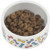 NOT THISSylvia asked to borrow a  ,  , and .Sylvia needs to  ,  , and .